অন্তর্বর্তী কমিটি গঠনবিদ্যমান কমিটি তার মেয়াদ শেষ হওয়ার আগেই সমিতির সদস্য বা সরকারী কর্মকর্তা সমন্বয়ে ৩ বা ৫ সদস্য বিশিষ্ট কমিটির প্রস্তাব উপজেলা সমবায় অফিসারে মাধ্যমে নিয়োগকারী কর্তৃপক্ষ (৫০ হাজার টাকার কম পরিশোধিত শেয়ার মূলধন বিশিষ্ট  প্রাথমিক সমিতির ক্ষেত্রে উপজেলা সমবায় অফিসার, অন্য প্রাথমিক সমিতির ক্ষেত্রে জেলা সমবায় অফিসার এবং কেন্দ্রীয় সমিতির ক্ষেত্রে বিভাগীয় যুগ্ম-নিবন্ধক) বরাবর দাখিল করা।৫০ হাজার টাকার কম পরিশোধিত শেয়ার মূলধন বিশিষ্ট  প্রাথমিক সমিতির ক্ষেত্রে উপজেলা সমবায় অফিসার কর্তৃক অন্তর্বর্তী ব্যবস্থাপনা কমিটি গঠন করা। অন্যথায় জেলা সমবায় অফিসার বরাবর মতামত ও সুপারিশসহ অগ্রায়ন করা।৫০ হাজার টাকার বেশি পরিশোধিত শেয়ার মূলধন বিশিষ্ট  প্রাথমিক সমিতির ক্ষেত্রে জেলা সমবায় অফিসার কর্তৃক অন্তর্বর্তী ব্যবস্থাপনা কমিটি গঠন করা। অন্যথায় যু্গ্ম-নিবন্ধক বরাবর মতামত ও সুপারিশসহ অগ্রায়ন করা।কেন্দ্রীয় সমবায় সমিতির ক্ষেত্রে যু্গ্ম-নিবন্ধক কর্তৃক অন্তর্বর্তী ব্যবস্থাপনা কমিটি গঠন করা।/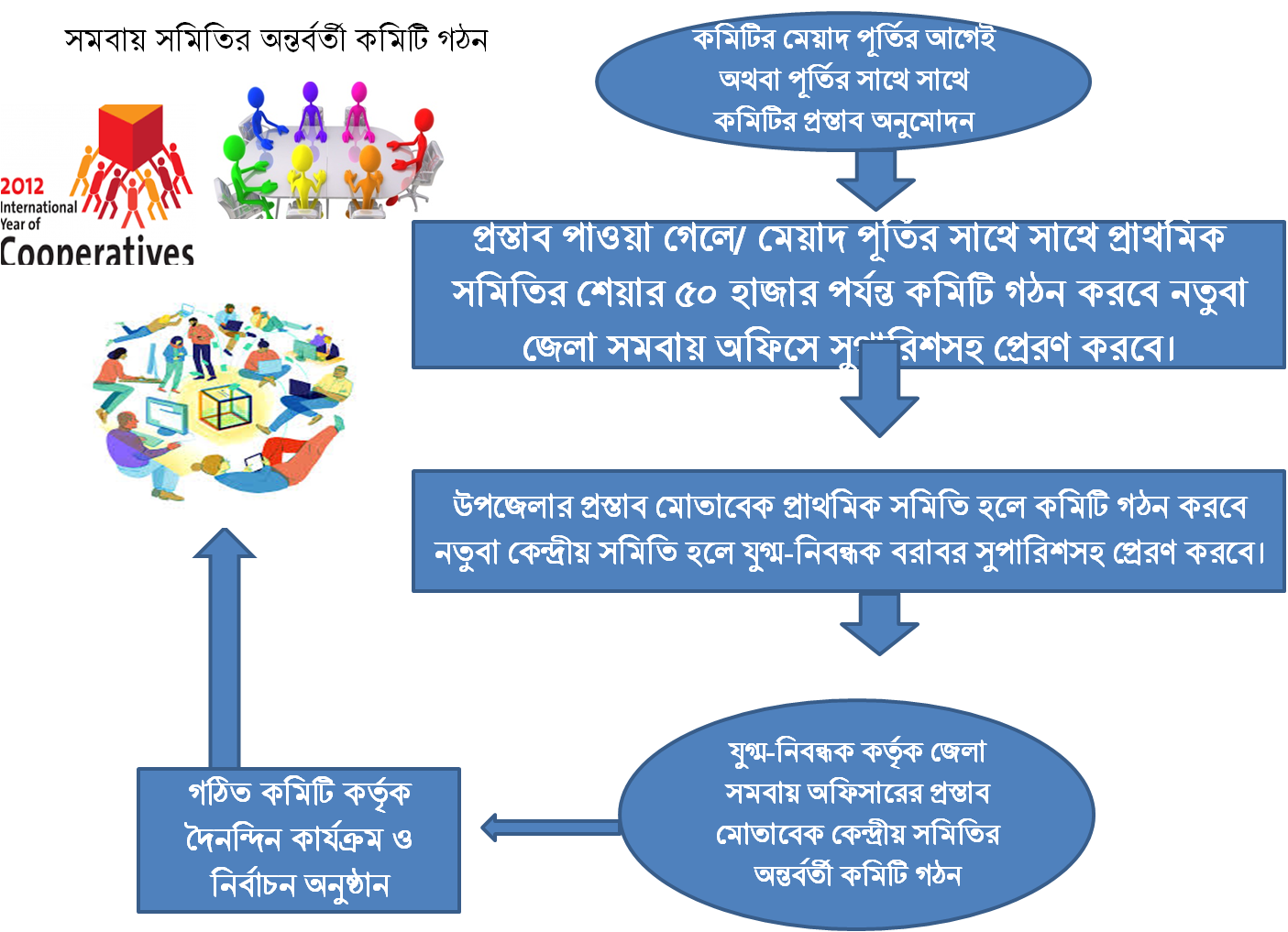 